Western Australia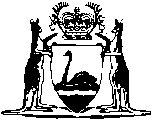 Health (Miscellaneous Provisions) Act 1911Health (Immunisation by Local Governments) Regulations 2000Western AustraliaHealth (Immunisation by Local Governments) Regulations 2000Contents1.	Citation	12.	Prescribed diseases under Section 340	13.	Repeal	1NotesCompilation table	2Western AustraliaHealth (Miscellaneous Provisions) Act 1911Health (Immunisation by Local Governments) Regulations 20001.	Citation		These regulations may be cited as the Health (Immunisation by Local Governments) Regulations 2000.2.	Prescribed diseases under Section 340		The diseases to which section 340 of the Act applies are those listed in the Table to this regulation.Table3.	Repeal		The Health (Immunisation by Local Authorities) Regulations 1966 are repealed.Notes1	This is a compilation of the Health (Immunisation by Local Governments) Regulations 2000 and includes the amendments referred to in the following Table.Compilation tableHaemophilus influenzae type bHepatitis BMeaslesMumpsRubellaSmallpoxTuberculosisCitationGazettalCommencementHealth (Immunisation by Local Governments) Regulations 200023 May 2000 p.251223 May 2000